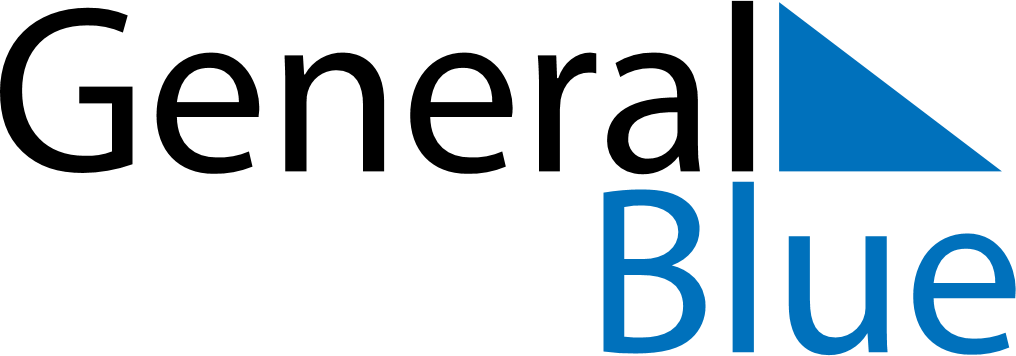 July 2024July 2024July 2024July 2024July 2024July 2024Conegliano, Veneto, ItalyConegliano, Veneto, ItalyConegliano, Veneto, ItalyConegliano, Veneto, ItalyConegliano, Veneto, ItalyConegliano, Veneto, ItalySunday Monday Tuesday Wednesday Thursday Friday Saturday 1 2 3 4 5 6 Sunrise: 5:24 AM Sunset: 9:04 PM Daylight: 15 hours and 40 minutes. Sunrise: 5:25 AM Sunset: 9:04 PM Daylight: 15 hours and 39 minutes. Sunrise: 5:25 AM Sunset: 9:04 PM Daylight: 15 hours and 38 minutes. Sunrise: 5:26 AM Sunset: 9:04 PM Daylight: 15 hours and 37 minutes. Sunrise: 5:27 AM Sunset: 9:03 PM Daylight: 15 hours and 36 minutes. Sunrise: 5:27 AM Sunset: 9:03 PM Daylight: 15 hours and 35 minutes. 7 8 9 10 11 12 13 Sunrise: 5:28 AM Sunset: 9:02 PM Daylight: 15 hours and 34 minutes. Sunrise: 5:29 AM Sunset: 9:02 PM Daylight: 15 hours and 33 minutes. Sunrise: 5:30 AM Sunset: 9:02 PM Daylight: 15 hours and 31 minutes. Sunrise: 5:30 AM Sunset: 9:01 PM Daylight: 15 hours and 30 minutes. Sunrise: 5:31 AM Sunset: 9:00 PM Daylight: 15 hours and 29 minutes. Sunrise: 5:32 AM Sunset: 9:00 PM Daylight: 15 hours and 27 minutes. Sunrise: 5:33 AM Sunset: 8:59 PM Daylight: 15 hours and 26 minutes. 14 15 16 17 18 19 20 Sunrise: 5:34 AM Sunset: 8:58 PM Daylight: 15 hours and 24 minutes. Sunrise: 5:35 AM Sunset: 8:58 PM Daylight: 15 hours and 22 minutes. Sunrise: 5:36 AM Sunset: 8:57 PM Daylight: 15 hours and 21 minutes. Sunrise: 5:37 AM Sunset: 8:56 PM Daylight: 15 hours and 19 minutes. Sunrise: 5:38 AM Sunset: 8:55 PM Daylight: 15 hours and 17 minutes. Sunrise: 5:39 AM Sunset: 8:54 PM Daylight: 15 hours and 15 minutes. Sunrise: 5:40 AM Sunset: 8:54 PM Daylight: 15 hours and 13 minutes. 21 22 23 24 25 26 27 Sunrise: 5:41 AM Sunset: 8:53 PM Daylight: 15 hours and 11 minutes. Sunrise: 5:42 AM Sunset: 8:52 PM Daylight: 15 hours and 9 minutes. Sunrise: 5:43 AM Sunset: 8:51 PM Daylight: 15 hours and 7 minutes. Sunrise: 5:44 AM Sunset: 8:50 PM Daylight: 15 hours and 5 minutes. Sunrise: 5:45 AM Sunset: 8:48 PM Daylight: 15 hours and 3 minutes. Sunrise: 5:46 AM Sunset: 8:47 PM Daylight: 15 hours and 1 minute. Sunrise: 5:47 AM Sunset: 8:46 PM Daylight: 14 hours and 58 minutes. 28 29 30 31 Sunrise: 5:49 AM Sunset: 8:45 PM Daylight: 14 hours and 56 minutes. Sunrise: 5:50 AM Sunset: 8:44 PM Daylight: 14 hours and 54 minutes. Sunrise: 5:51 AM Sunset: 8:43 PM Daylight: 14 hours and 51 minutes. Sunrise: 5:52 AM Sunset: 8:41 PM Daylight: 14 hours and 49 minutes. 